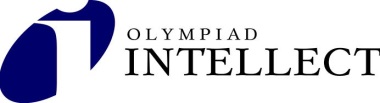 2 классЗадание № 6                                                                     Мышление/ТезаурусФ.И. участника_____________________________школа__________________Задание: расшифруй анаграммы запиши слова на строчках под анаграммамивыпиши лишнее слово из полученных слов составь правилозапиши правило тайник - к 	                         ______________________________________________е +крона – а +ь                ______________________________________________ а + дно 		              ______________________________________________форум          	              ______________________________________________молчание – лом + окно _____________________________________________быт + очки - ки 	              ______________________________________________рим – р +ь + зенит           ______________________________________________сало + в	 	              ______________________________________________Лишнее слово:  _____________________________________________Правило: ___________________________________________________________________________________________________________________________________________________________________________________________________Количество баллов_______         ФИО проверяющего_________________